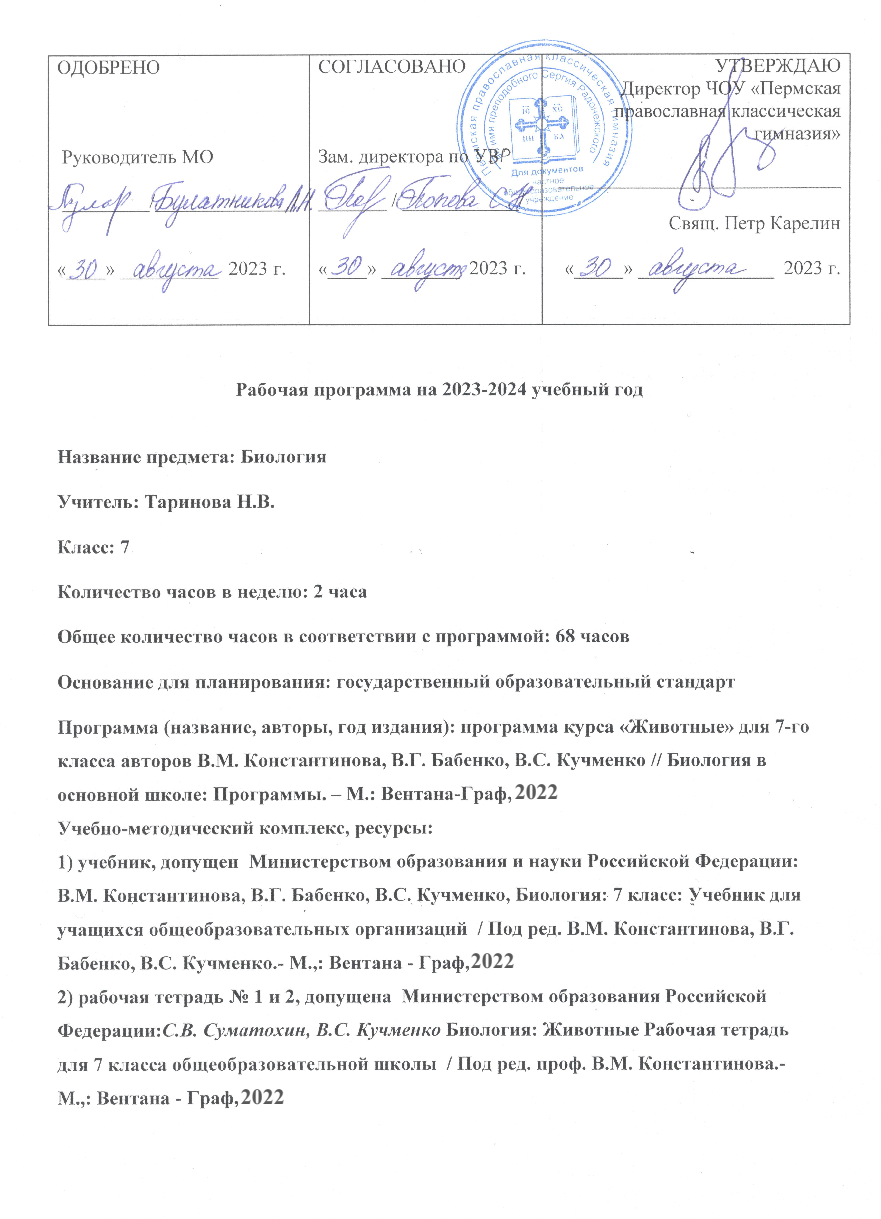 ПОЯСНИТЕЛЬНАЯ ЗАПИСКАПланируемые результаты освоения программы по биологии на уровне основного общего образования (базовый уровень) Освоение учебного предмета «Биология» на уровне основного общего образования должно обеспечить достижение следующих обучающимися личностных, метапредметных и предметных результатов. ЛИЧНОСТНЫЕ РЕЗУЛЬТАТЫ Личностные результаты освоения программы по биологии основного общего образования должны отражать готовность обучающихся руководствоваться системой позитивных ценностных ориентаций и расширение опыта деятельности на ее основе и в процессе реализации основных направлений воспитательной деятельности, в том числе в части: 1) гражданского воспитания: готовность к конструктивной совместной деятельности при выполнении исследований и проектов, стремление к взаимопониманию и взаимопомощи; 2) патриотического воспитания: отношение к биологии как к важной составляющей культуры, гордость за вклад российских и советских учёных в развитие мировой биологической науки; 3) духовно-нравственного воспитания: готовность оценивать поведение и поступки с позиции нравственных норм и норм экологической культуры; понимание значимости нравственного аспекта деятельности человека в медицине и биологии; 4) эстетического воспитания: понимание роли биологии в формировании эстетической культуры личности; 5) физического воспитания, формирования культуры здоровья и эмоционального благополучия: ответственное отношение к своему здоровью и установка на здоровый образ жизни (здоровое питание, соблюдение гигиенических правил и норм, сбалансированный режим занятий и отдыха, регулярная физическая активность); осознание последствий и неприятие вредных привычек (употребление алкоголя, наркотиков, курение) и иных форм вреда для физического и психического здоровья; соблюдение правил безопасности, в том числе навыки безопасного поведения в природной среде; сформированность навыка рефлексии, управление собственным эмоциональным состоянием; 6) трудового воспитания: активное участие в решении практических задач (в рамках семьи, образовательной организации, населенного пункта, края) биологической и экологической направленности, интерес к практическому изучению профессий, связанных с биологией; 7) экологического воспитания: ориентация на применение биологических знаний при решении задач в области окружающей среды; осознание экологических проблем и путей их решения; готовность к участию в практической деятельности экологической направленности; 8) ценности научного познания: ориентация на современную систему научных представлений об основных биологических закономерностях, взаимосвязях человека с природной и социальной средой; понимание роли биологической науки в формировании научного мировоззрения; развитие научной любознательности, интереса к биологической науке, навыков исследовательской деятельности; 9) адаптации обучающегося к изменяющимся условиям социальной и природной среды: адекватная оценка изменяющихся условий; принятие решения (индивидуальное, в группе) в изменяющихся условиях на основании анализа биологической информации; планирование действий в новой ситуации на основании знаний биологических закономерностей. МЕТАПРЕДМЕТНЫЕ РЕЗУЛЬТАТЫ Метапредметные результаты освоения программы по биологии основного общего образования, должны отражать овладение следующими универсальными учебными действиями: Познавательные универсальные учебные действия 1) базовые логические действия: выявлять и характеризовать существенные признаки биологических объектов (явлений); устанавливать существенный признак классификации биологических объектов (явлений, процессов), основания для обобщения и сравнения, критерии проводимого анализа; с учётом предложенной биологической задачи выявлять закономерности и противоречия в рассматриваемых фактах и наблюдениях, предлагать критерии для выявления закономерностей и противоречий; выявлять дефициты информации, данных, необходимых для решения поставленной задачи; выявлять причинно-следственные связи при изучении биологических явлений и процессов, делать выводы с использованием дедуктивных и индуктивных умозаключений, умозаключений по аналогии, формулировать гипотезы о взаимосвязях; самостоятельно выбирать способ решения учебной биологической задачи (сравнивать несколько вариантов решения, выбирать наиболее подходящий с учётом самостоятельно выделенных критериев). 2) базовые исследовательские действия: использовать вопросы как исследовательский инструмент познания; формулировать вопросы, фиксирующие разрыв между реальным и желательным состоянием ситуации, объекта, и самостоятельно устанавливать искомое и данное; формировать гипотезу об истинности собственных суждений, аргументировать свою позицию, мнение; проводить по самостоятельно составленному плану наблюдение, несложный биологический эксперимент, небольшое исследование по установлению особенностей биологического объекта (процесса) изучения, причинно-следственных связей и зависимостей биологических объектов между собой; оценивать на применимость и достоверность информацию, полученную в ходе наблюдения и эксперимента; самостоятельно формулировать обобщения и выводы по результатам проведённого наблюдения, эксперимента, владеть инструментами оценки достоверности полученных выводов и обобщений; прогнозировать возможное дальнейшее развитие биологических процессов и их последствия в аналогичных или сходных ситуациях, а также выдвигать предположения об их развитии в новых условиях и контекстах. 3) работа с информацией: применять различные методы, инструменты и запросы при поиске и отборе биологической информации или данных из источников с учётом предложенной учебной биологической задачи; выбирать, анализировать, систематизировать и интерпретировать биологическую информацию различных видов и форм представления; находить сходные аргументы (подтверждающие или опровергающие одну и ту же идею, версию) в различных информационных источниках; самостоятельно выбирать оптимальную форму представления информации и иллюстрировать решаемые задачи несложными схемами, диаграммами, иной графикой и их комбинациями; оценивать надёжность биологической информации по критериям, предложенным учителем или сформулированным самостоятельно; запоминать и систематизировать биологическую информацию. Коммуникативные универсальные учебные действия 1) общение: воспринимать и формулировать суждения, выражать эмоции в процессе выполнения практических и лабораторных работ; выражать себя (свою точку зрения) в устных и письменных текстах; распознавать невербальные средства общения, понимать значение социальных знаков, знать и распознавать предпосылки конфликтных ситуаций и смягчать конфликты, вести переговоры; понимать намерения других, проявлять уважительное отношение к собеседнику и в корректной форме формулировать свои возражения; в ходе диалога и (или) дискуссии задавать вопросы по существу обсуждаемой биологической темы и высказывать идеи, нацеленные на решение биологической задачи и поддержание благожелательности общения; сопоставлять свои суждения с суждениями других участников диалога, обнаруживать различие и сходство позиций; публично представлять результаты выполненного биологического опыта (эксперимента, исследования, проекта); самостоятельно выбирать формат выступления с учётом задач презентации и особенностей аудитории и в соответствии с ним составлять устные и письменные тексты с использованием иллюстративных материалов. 2) совместная деятельность: понимать и использовать преимущества командной и индивидуальной работы при решении конкретной биологической проблемы, обосновывать необходимость применения групповых форм взаимодействия при решении поставленной учебной задачи; принимать цель совместной деятельности, коллективно строить действия по её достижению: распределять роли, договариваться, обсуждать процесс и результат совместной работы, уметь обобщать мнения нескольких людей, проявлять готовность руководить, выполнять поручения, подчиняться; планировать организацию совместной работы, определять свою роль (с учётом предпочтений и возможностей всех участников взаимодействия), распределять задачи между членами команды, участвовать в групповых формах работы (обсуждения, обмен мнениями, мозговые штурмы и иные); выполнять свою часть работы, достигать качественного результата по своему направлению и координировать свои действия с другими членами команды; оценивать качество своего вклада в общий продукт по критериям, самостоятельно сформулированным участниками взаимодействия, сравнивать результаты с исходной задачей и вклад каждого члена команды в достижение результатов, разделять сферу ответственности и проявлять готовность к предоставлению отчёта перед группой; овладеть системой универсальных коммуникативных действий, которая обеспечивает сформированность социальных навыков и эмоционального интеллекта обучающихся. Регулятивные универсальные учебные действия Самоорганизация: выявлять проблемы для решения в жизненных и учебных ситуациях, используя биологические знания; ориентироваться в различных подходах принятия решений (индивидуальное, принятие решения в группе, принятие решений группой); самостоятельно составлять алгоритм решения задачи (или его часть), выбирать способ решения учебной биологической задачи с учётом имеющихся ресурсов и собственных возможностей, аргументировать предлагаемые варианты решений; составлять план действий (план реализации намеченного алгоритма решения), корректировать предложенный алгоритм с учётом получения новых биологических знаний об изучаемом биологическом объекте; делать выбор и брать ответственность за решение. Самоконтроль, эмоциональный интеллект: владеть способами самоконтроля, самомотивации и рефлексии; давать оценку ситуации и предлагать план её изменения; учитывать контекст и предвидеть трудности, которые могут возникнуть при решении учебной биологической задачи, адаптировать решение к меняющимся обстоятельствам; объяснять причины достижения (недостижения) результатов деятельности, давать оценку приобретённому опыту, уметь находить позитивное в произошедшей ситуации; вносить коррективы в деятельность на основе новых обстоятельств, изменившихся ситуаций, установленных ошибок, возникших трудностей; оценивать соответствие результата цели и условиям; различать, называть и управлять собственными эмоциями и эмоциями других; выявлять и анализировать причины эмоций; ставить себя на место другого человека, понимать мотивы и намерения другого; регулировать способ выражения эмоций. Принятие себя и других осознанно относиться к другому человеку, его мнению; признавать своё право на ошибку и такое же право другого; открытость себе и другим; осознавать невозможность контролировать всё вокруг; овладеть системой универсальных учебных регулятивных действий, которая обеспечивает формирование смысловых установок личности (внутренняя позиция личности), и жизненных навыков личности (управления собой, самодисциплины, устойчивого поведения). ПРЕДМЕТНЫЕ РЕЗУЛЬТАТЫ Предметные результаты освоения программы по биологии к концу обучения в 8 классе: характеризовать зоологию как биологическую науку, её разделы и связь с другими науками и техникой; характеризовать принципы классификации животных, вид как основную систематическую категорию, основные систематические группы животных (простейшие, кишечнополостные, плоские, круглые и кольчатые черви, членистоногие, моллюски, хордовые); приводить примеры вклада российских (в том числе А. О. Ковалевский, К. И. Скрябин) и зарубежных (в том числе А. Левенгук, Ж. Кювье, Э. Геккель) учёных в развитие наук о животных; применять биологические термины и понятия (в том числе: зоология, экология животных, этология, палеозоология, систематика, царство, тип, отряд, семейство, род, вид, животная клетка, животная ткань, орган животного, системы органов животного, животный организм, питание, дыхание, рост, развитие, кровообращение, выделение, опора, движение, размножение, партеногенез, раздражимость, рефлекс, органы чувств, поведение, среда обитания, природное сообщество) в соответствии с поставленной задачей и в контексте; раскрывать общие признаки животных, уровни организации животного организма: клетки, ткани, органы, системы органов, организм; сравнивать животные ткани и органы животных между собой; описывать строение и жизнедеятельность животного организма: опору и движение, питание и пищеварение, дыхание и транспорт веществ, выделение, регуляцию и поведение, рост, размножение и развитие; характеризовать процессы жизнедеятельности животных изучаемых систематических групп: движение, питание, дыхание, транспорт веществ, выделение, регуляцию, поведение, рост, развитие, размножение; выявлять причинно-следственные связи между строением, жизнедеятельностью и средой обитания животных изучаемых систематических групп; различать и описывать животных изучаемых систематических групп, отдельные органы и системы органов по схемам, моделям, муляжам, рельефным таблицам, простейших – по изображениям; выявлять признаки классов членистоногих и хордовых, отрядов насекомых и млекопитающих; выполнять практические и лабораторные работы по морфологии, анатомии, физиологии и поведению животных, в том числе работы с микроскопом с постоянными (фиксированными) и временными микропрепаратами, исследовательские работы с использованием приборов и инструментов цифровой лаборатории; сравнивать представителей отдельных систематических групп животных и делать выводы на основе сравнения; классифицировать животных на основании особенностей строения; описывать усложнение организации животных в ходе эволюции животного мира на Земле; выявлять черты приспособленности животных к среде обитания, значение экологических факторов для животных; выявлять взаимосвязи животных в природных сообществах, цепи питания; устанавливать взаимосвязи животных с растениями, грибами, лишайниками и бактериями в природных сообществах; характеризовать животных природных зон Земли, основные закономерности распространения животных по планете; раскрывать роль животных в природных сообществах; раскрывать роль домашних и непродуктивных животных в жизни человека, роль промысловых животных в хозяйственной деятельности человека и его повседневной жизни, объяснять значение животных в природе и жизни человека; иметь представление о мероприятиях по охране животного мира Земли; демонстрировать на конкретных примерах связь знаний по биологии со знаниями по математике, физике, химии, географии, технологии, предметов гуманитарного циклов, различными видами искусства; использовать методы биологии: проводить наблюдения за животными, описывать животных, их органы и системы органов; ставить простейшие биологические опыты и эксперименты; соблюдать правила безопасного труда при работе с учебным и лабораторным оборудованием, химической посудой в соответствии с инструкциями на уроке и во внеурочной деятельности; владеть приёмами работы с информацией: формулировать основания для извлечения и обобщения информации из нескольких (3–4) источников, преобразовывать информацию из одной знаковой системы в другую; создавать письменные и устные сообщения, используя понятийный аппарат изучаемого раздела биологии, сопровождать выступление презентацией с учётом особенностей аудитории обучающихсяСОДЕРЖАНИЕ РАЗДЕЛОВ И ТЕМ УЧЕБНОГО КУРСАКурс биологии 7 класса изучают 2 часа в неделю.Введение. Зоология -наука о животных. ( 3ч.)Зоология - наука о животных. Краткая история развития зоологии. Среды жизни и места обитания животных. Взаимосвязи животных в природе. Классификация животных. Основные систематические группы животных. Влияние человека на животных.Экскурсия " Разнообразие животных в природе".Строение тела животных. (2ч)Клетка. Ткани, органы и системы органов.Подцарство Простейшие, или Одноклеточные (4ч).Общая характеристика подцарства Простейшие. Тип Саркодовые и жгутиконосцы. Класс Саркодовые. Класс Жгутиконосцы. Тип Инфузории. Значение простейших.Лабораторная работа № 1 "Строение и передвижение инфузории- туфельки"Подцарство Многоклеточные (2ч).Общая характеристика многоклеточных животных. Тип Кишечнополостные. Строение и жизнедеятельность. Разнообразие кишечнополостных.Типы Плоские черви, Круглые черви, Кольчатые черви. (5ч)Тип Плоские черви. Общая характеристика. Разнообразие плоских червей: сосальщики и цепни. Класс Сосальщики. Тип Круглые черви. Класс Нематоды. Общая характеристика. Тип Кольчатые черви. Общая характеристика. Класс Многощетинковые черви. Класс Малощетинковые черви.Лабораторная работа №2 "Внешнее строение дождевого червя; передвижение; раздражимость."Тип Моллюски (4ч).Общая характеристика. Класс Брюхоногие моллюски. Класс Двустворчатые моллюски. Класс Головоногие моллюски. Лабораторная работа №3 "Внешнее строение раковин пресноводных и морских моллюсков."Тип Членистоногие. (8ч)Общая характеристика типа Членистоногие. Класс Ракообразные. Класс Паукообразные. Класс Насекомые. Типы развития насекомых. Общественные насекомые: пчелы и муравьи. Полезные насекомые. Охрана насекомых. Насекомые - вредители культурных растений и переносчики заболеваний человека.Лабораторная работа №5 "Внешнее строение насекомого"Тип Хордовые. Бесчерепные. Надкласс Рыбы. (6ч)Хордовые - примитивные формы. Надкласс Рыбы. Общая характеристика. Внешнее строение. Внутреннее строение рыб. Особенности размножения рыб. Основные систематические группы рыб. Промысловые рыбы. Их использование и охрана.Лабораторная работа №6 "Внешнее строение и особенности передвижения рыбы."Класс Земноводные, или Амфибии. (4ч)Среда обитания и строение тела земноводных. Общая характеристика. Строение и деятельность внутренних органов земноводных. Годовой жизненный цикл и происхождение земноводных. Разнообразие и значение земноводных. Класс Пресмыкающиеся, или Рептилии. (4ч)Внешнее строение и скелет пресмыкающихся. Общая характеристика. Внутреннее строение и жизнедеятельность пресмыкающихся. Разнообразие пресмыкающихся. Значение пресмыкающихся, их происхождение.Класс Птицы. (9ч)Общая характеристика класса. Опорно-двигательная система птиц. Внутреннее строение птиц. Размножение и развитие птиц. Годовой жизненный цикл и сезонные явления в жизни птиц. разнообразие птиц. Значение и охрана птиц. Происхождение птиц.Лабораторная работа №8 "Внешнее строение птицы. Строение перьев."Лабораторная работа №9 "Строение скелета птицы."Экскурсия "Птицы леса (парка)".Класс Млекопитающие, или Звери. (10ч)Общая характеристика класса. Внешнее строение млекопитающих. Внутреннее строение млекопитающих. Размножение и развитие млекопитающих. Годовой жизненный цикл. Происхождение и разнообразие млекопитающих. Высшие, или плацентарные, звери: насекомоядные и рукокрылые, грызуны и зайцеобразные, хищные, ластоногие и китообразные, парнокопытные и непарнокопытные, хоботные, приматы. Экологические группы млекопитающих. Значение млекопитающих для человека.Лабораторная работа № 10 "Строение скелета млекопитающих".Экскурсия "Разнообразие млекопитающих."Развитие животного мира на Земле. (3ч)Доказательства эволюции животного мира. Учение Ч. Дарвина. Развитие животного мира на Земле. Современный мир живых организмов. Биосфера.Экскурсия "Жизнь природного сообщества весной."Итоговый контроль и обсуждения заданий на лето (2ч.)ТЕМАТИЧЕСКОЕ ПЛАНИРОВАНИЕ С ОПРЕДЕЛЕНИЕМ ОСНОВНЫХ ВИДОВ УЧЕБНОЙ ДЕЯТЕЛЬНОСТИКалендарно-тематическое планирование Содержание разделов примерной программыОсновное содержание 
по темам рабочей программыХарактеристика основных видов деятельности обучающегосяТема 1. Общие сведения о мире животных (5 ч)Тема 1. Общие сведения о мире животных (5 ч)Тема 1. Общие сведения о мире животных (5 ч)Методы изучения живых организмов: наблюдение, измерение, эксперимент. Животные. Строение животных. Многообразие животных, их роль в природе и жизни человекаЗоология — наука о животных 
Введение. Зоология — система наук о животных. Морфология, анатомия, физиология, экология, палеонтология, этология. Сходство и различие животных и растений. Разнообразие и значение животных в природе и жизни человекаВыявлять признаки сходства и различия животных и растений.Приводить примеры различных представителей царства Животные.Анализировать и оценивать роль животных в экосистемах, в жизни человекаРазнообразие организмов. Приспособления к различным средам обитания. Влияние экологических факторов на организмы. Взаимосвязи организмов и окружающей средыЖивотные и окружающая среда 
Среды жизни. Места обитания — наиболее благоприятные участки среды жизни. Абиотические, биотические, антропогенные, экологические факторы. Среда обитания — совокупность всех экологических факторов. Взаимосвязи животных в природе. Биоценоз. Пищевые связи. Цепи питанияПояснять на конкретных примерах распространение животных в различных средах жизни.Сравнивать и характеризовать внешние признаки животных различных сред обитания по рисункам.Устанавливать отличие понятий: «среда жизни», «среда обитания», «место обитания». Описывать влияние экологических факторов на животных.Доказывать наличие взаимосвязей между животными в природе.Определять роль вида в биоценозе. Использовать различные информационные ресурсы для подготовки сообщений по теме«Животные и окружающая среда»Разнообразие организмов. Принципы их классификации. Многообразие животных, их роль в природе и жизни человека. Охрана редких и исчезающих видов животных. Методы изучения живых организмов: наблюдение, измерение, экспериментКлассификация животных и основные систематические группыНаука систематика. Вид. Популяция. Систематические группы.Влияние человека на животныхКосвенное и прямое влияние. Красная книга. ЗаповедникиНазывать принципы, являющиеся основой классификации организмов.Характеризовать критерии основной единицы классификации.Устанавливать систематическое положение (соподчинение) различных таксонов на конкретных примерах.Описывать формы влияния человека на животных.Оценивать результаты влияния человека с этической точки зрения.Устанавливать взаимосвязь численности отдельных видов животных и их взаимоотношений в природеКраткая история развития зоологииТруды великого учёного Древней Греции Аристотеля. Развитие зоологии в Средние века и эпоху Возрождения. Изобретение микроскопа. Труды К. Линнея. Экспедиции русского академика П.С. Палласа. Труды Ч. Дарвина, их роль в развитии зоологии. Исследования отечественных учёных в области зоологии.Обобщение и систематизация знаний по теме «Общие сведения о мире животных»Характеризовать пути развития зоологии. Определять роль отечественных учёных в развитии зоологии.Анализировать достижения К. Линнея и Ч. Дарвина в области биологической науки.Использовать различные информационные ресурсы для подготовки сообщения о сокращении численности отдельных видов животныхМногообразие животных, их роль в природе и жизни человекаЭкскурсия«Разнообразие животных в природе»Называть представителей животных. Описывать характерные признаки животных и особенности их поведения.Фиксировать результаты наблюдений, делать выводы.Соблюдать правила поведения в природеТема 2. Строение тела животных (2 ч)Тема 2. Строение тела животных (2 ч)Тема 2. Строение тела животных (2 ч)Клеточное строение организмовКлетка
Наука цитология. Строение животной клетки: размеры и формы, клеточные структуры, их роль в жизнедеятельности клетки. Сходство и различия строения животной и растительной клетокСравнивать клетки животных и растений.Называть клеточные структуры животной клетки.Делать выводы о причинах различия и сходства животной и растительной клеток.Устанавливать взаимосвязь строения животной клетки с типом питанияСтроение животных. Процессы жизнедеятельности и их регуляции у животныхТкани, органы и системы органов 
Ткани: эпителиальные, соединительные, мышечные, нервные, их характерные признаки. Органы и системы органов, особенности строения и функций. Типы симметрии животного, их связь с образом жизни.Обобщение и систематизация знаний по теме «Строение тела животных»Называть типы тканей животных. Устанавливать взаимосвязь строения тканей с их функциями.Характеризовать органы и системы органов животных.Приводить примеры взаимосвязи систем органов в организме.Высказывать предположения о последствиях нарушения взаимосвязи органов и систем органов для организма.Описывать взаимосвязь образа жизни животного и типа симметрии тела. Систематизировать материал по теме, используя форму таблицыТема 3. Подцарство Простейшие, или Одноклеточные (4 ч)Тема 3. Подцарство Простейшие, или Одноклеточные (4 ч)Тема 3. Подцарство Простейшие, или Одноклеточные (4 ч)Многообразие животных, их роль в природе и жизни человекаОбщая характеристика подцарства 
Простейшие. Тип Саркодовые и жгутиконосцы. Класс СаркодовыеСреда обитания, внешнее строение. Строение и жизнедеятельность саркодовых на примере амёбы-протея. Разнообразие саркодовыхВыявлять характерные признаки подцарства Простейшие, или Одноклеточные, типа Саркодовые и жгутиконосцы.Распознавать представителей класса Саркодовые на микропрепаратах, рисунках, фотографиях.Устанавливать взаимосвязь строения и функций организма на примере амёбы-протея. 
Обосновывать роль простейших в экосистемахМногообразие животных, их роль в природе и жизни человекаТип Саркодовые и жгутиконосцы. Класс ЖгутиконосцыСреда обитания, строение и передвижение на примере эвглены зелёной. Характер питания, его зависимость от условий среды. Дыхание, выделение и размножение. Сочетание признаков животного и растения у эвглены зелёной. Разнообразие жгутиконосцевХарактеризовать среду обитания жгутиконосцев.Устанавливать взаимосвязь характера питания и условий среды.Обосновывать вывод о промежуточном положении эвглены зелёной.Приводить доказательства более сложной организации колониальных форм жгутиковых. 
Раскрывать роль жгутиконосцев в экосистемахМногообразие животных, их роль в природе и жизни человека. Методы изучения живых организмов: наблюдение, измерение, экспериментТип ИнфузорииСреда обитания, строение и передвижение на примере инфузории-туфельки. Связь усложнения строения инфузорий с процессами их жизнедеятельности. Разнообразие инфузорий.Лабораторная работа № 1«Строение и передвижение инфузории-туфельки»Выявлять характерные признаки типа Инфузории.Приводить примеры и характеризовать черты усложнения организации инфузорий по сравнению с саркожгутиконосцами. 
Наблюдать простейших под микроскопом. 
Фиксировать результаты наблюдений. 
Обобщать их, делать выводы.Соблюдать правила поведения в кабинете, обращения с лабораторным оборудованиемРазнообразие организмов. Профилактика заболеваний, вызываемых животнымиЗначение простейшихМесто простейших в живой природе. Простейшие-паразиты. Дизентерийная амёба, малярный плазмодий, трипаносомы — возбудители заболеваний человека и животных. Меры предупреждения заболеваний, вызываемых простейшими.Обобщение и систематизация знаний по теме «Подцарство Простейшие, или Одноклеточные»Объяснять происхождение простейших. 
Распознавать представителей простейших-паразитов на микропрепаратах, рисунках, фотографиях.Приводить доказательства необходимости выполнения санитарно-гигиенических норм в целях профилактики заболеваний, вызываемых простейшими.Выявлять характерные особенности животных по сравнению с растениями. Устанавливать взаимосвязь строения и жизнедеятельности организмов и условий среды. 
Формулировать вывод о роли простейших в природеТема 4. Подцарство Многоклеточные (2 ч)Тема 4. Подцарство Многоклеточные (2 ч)Тема 4. Подцарство Многоклеточные (2 ч)Многообразие животных. Принципы их классификации. Строение животных. Процессы жизнедеятельности и их регуляция у животных. Усложнение животных в процессе эволюцииОбщая характеристика многоклеточных животных. Тип Кишечнополостные. Строение и жизнедеятельностьОбщие черты строения. Гидра — одиночный полип. Среда обитания, внешнее и внутреннее строение. Особенности жизнедеятельности, уровень организации в сравнении с простейшимиОписывать основные признаки подцарства Многоклеточные.Называть представителей типа кишечнополостных. Выделять общие черты строения. Объяснять на примере наличие лучевой симметрии у кишечнополостных. Характеризовать признаки более сложной организации в сравнении с простейшимиМногообразие животных, их роль в природе и жизни человека. Принципы их классификации. Взаимосвязи организмов и окружающей средыРазнообразие кишечнополостных Класс Гидроидные. Класс Коралловые полипы, жизненные циклы, процессы жизнедеятельности. Класс Сцифоидные медузы, характерные черты строения и жизнедеятельности, жизненный цикл.Обобщение и систематизация знаний по теме «Подцарство Многоклеточные (тип Кишечнополостные)»Определять представителей типа на рисунках, фотографиях, живых объектах. 
Характеризовать отличительные признаки классов кишечнополостных, используя рисунки учебника.Выявлять черты сходства и различия жизненных циклов гидроидных и сцифоидных медуз. 
Устанавливать взаимосвязь строения, образа жизни и функций организма кишечнополостных.Называть признаки, свидетельствующие о древнем происхождении кишечнополостных. Раскрывать роль кишечнополостных в экосистемах.Обобщать и систематизировать знания по материалам темы, делать выводыТема 5. Типы Плоские черви, Круглые черви, Кольчатые черви (5 ч)Тема 5. Типы Плоские черви, Круглые черви, Кольчатые черви (5 ч)Тема 5. Типы Плоские черви, Круглые черви, Кольчатые черви (5 ч)Многообразие животных. Принципы их классификацииТип Плоские черви. Общая характеристикаКласс Ресничные черви. Места обитания и общие черты строения. Системы органов, жизнедеятельность. Черты более высокого уровня организации по сравнению с кишечнополостнымиОписывать основные признаки типа Плоские черви.Называть основных представителей класса Ресничные черви.Устанавливать взаимосвязь строения и функций систем органов ресничных червей. Приводить доказательства более сложной организации плоских червей по сравнению с кишечнополостнымиРазнообразие организмов. Принципы их классификации. Взаимосвязи организмов и окружающей средыРазнообразие плоских червей: сосальщики и цепни. Класс СосальщикиВнешнее и внутреннее строение. Размножение и развитие. Класс Ленточные черви. Приспособления к особенностям среды обитания. Размножение и развитие. Меры защиты от заражения паразитическими червямиНазывать характерные черты строения сосальщиков и ленточных червей, используя рисунки учебника.Устанавливать взаимосвязь строения червейпаразитов и среды их обитания.Распознавать представителей классов плоских червей на рисунках, фотографиях.Соблюдать санитарно-гигиенические требования в повседневной жизни в целях предупреждения заражения паразитическими червямиМногообразие животных, их роль в природе и жизни человека. Принципы их классификации. Строение животныхТип Круглые черви. Класс Нематоды. Общая характеристика 
Внешнее строение. Строение систем внутренних органов. Взаимосвязь строения и образа жизни представителей типа. Профилактика заражения человека круглыми червямиОписывать характерные черты строения круглых червей.Распознавать представителей класса на рисунках и фотографиях.Устанавливать взаимосвязь строения и функций организма и образа его жизни.Находить признаки отличия первичной полости от кишечной.Соблюдать правила личной гигиены в целях профилактики заражения круглыми червямиСтроение животных. Принципы их классификации. Усложнение животных в процессе эволюцииТип Кольчатые черви. Общая характеристика. Класс Многощетинковые червиМеста обитания, строение и жизнедеятельность систем внутренних органов. Уровни организации органов чувств свободноживущих кольчатых червей и паразитических круглых червейНазывать черты более высокой организации кольчатых червей по сравнению с круглыми. Распознавать представителей класса на рисунках, фотографиях.Характеризовать черты усложнения строения систем внутренних органов.Формулировать вывод об уровне строения органов чувствРазнообразие организмов. Принципы их классификации. Методы изучения живых организмов: наблюдение, измерение, экспериментТип Кольчатые черви. Общая характеристика. Класс Малощетинковые червиМеста обитания, значение в природе. Особенности внешнего строения. Строение систем органов дождевого червя, их взаимосвязь с образом жизни. Роль малощетинковых червей в процессах почвообразования.Лабораторная работа № 2«Внешнее строение дождевого червя, его передвижение, раздражимость».Лабораторная работа № 3(по усмотрению учителя)«Внутреннее строение дождевого червя».Обобщение и систематизация знаний по теме «Плоские черви, Круглые черви, Кольчатые черви»Распознавать представителей класса на рисунках, фотографиях.Устанавливать взаимосвязь строения дождевого червя с его обитанием в почве. Обосновывать роль малощетинковых червей в почвообразовании.Использовать информационные ресурсы для подготовки презентации учебного проекта о роли кольчатых червей в почвообразовании.Наблюдать и фиксировать результаты наблюдений.Соблюдать правила работы в кабинете, обращения с лабораторным оборудованием. Обобщать и систематизировать знания по материалам темы, делать выводыТема 6. Тип Моллюски (4 ч)Тема 6. Тип Моллюски (4 ч)Тема 6. Тип Моллюски (4 ч)Разнообразие организмов. Принципы их классификации. Усложнение животных в процессе эволюцииОбщая характеристикаСреда обитания, внешнее строение. Строение и жизнедеятельность систем внутренних органов. Значение моллюсков. Черты сходства и различия строения моллюсков и кольчатых червей. Происхождение моллюсковХарактеризовать особенности строения представителей различных классов моллюсков. Называть основные черты сходства и различия внутреннего строения моллюсков и кольчатых червей.Осваивать приёмы работы с определителем животных.Устанавливать взаимосвязь малоподвижного образа жизни моллюсков и их организацииРазнообразие организмов. Принципы классификации. Строение животных. Многообразие животных, их роль в природе и жизни человекаКласс Брюхоногие моллюскиСреда обитания, внешнее строение на примере большого прудовика. Строение и жизнедеятельность систем внутренних органов. Особенности размножения и развития. Роль в природе и значение для человекаРаспознавать и сравнивать внешнее строение представителей класса на рисунках, фотографиях, натуральных объектах.Устанавливать взаимосвязь между строением и функциями внутренних органов. Характеризовать способы питания брюхоногих моллюсков.Использовать информационные ресурсы для подготовки презентации проекта о роли брюхоногих моллюсков в экосистемахРазнообразие организмов. Принципы их классификации. Методы изучения живых организмов: наблюдение, измерение, экспериментКласс Двустворчатые моллюски 
Среда обитания, внешнее строение на примере беззубки. Строение и функции систем внутренних органов. Особенности размножения и развития. Роль в природе и значение для человека.Лабораторная работа № 4«Внешнее строение раковин пресноводных и морских моллюсков»Различать и определять двустворчатых моллюсков на рисунках, фотографиях, натуральных объектах.Объяснять взаимосвязь образа жизни и особенностей строения двустворчатых моллюсков.Характеризовать черты приспособленности моллюсков к среде обитания.Формулировать вывод о роли двустворчатых моллюсков в водных экосистемах, в жизни человека.Устанавливать сходство и различия в строении раковин моллюсков.Соблюдать правила работы в кабинете, обращения с лабораторным оборудованиемРазнообразие организмов. Принципы их классификации. Усложнение животных в процессе эволюцииКласс Головоногие моллюскиСреда обитания, внешнее строение. Характерные черты строения и функции опорно-двигательной системы. Строение и функции систем внутренних органов. Значение головоногих моллюсков. Признаки усложнения организации.Обобщение и систематизация знаний по теме «Тип Моллюски»Выделять характерные признаки класса головоногих моллюсков.Определять и классифицировать представителей различных классов моллюсков, используя рисунки, фотографии, натуральные объекты.Аргументировать наличие более сложной организации у головоногих моллюсков. 
Использовать информационные ресурсы для подготовки презентации реферата о роли моллюсков в природе и жизни человека. 
Обобщать и систематизировать полученные знания, делать выводы по темеТема 7. Тип Членистоногие (7 ч)Тема 7. Тип Членистоногие (7 ч)Тема 7. Тип Членистоногие (7 ч)Многообразие животных, их роль в природе и жизни человека. Принципы их классификацииОбщая характеристика типа Членистоногие. Класс Ракообразные 
Характерные черты типа Членистоногие. Общие признаки строения ракообразных. Среда обитания, особенности внешнего и внутреннего строения, размножение и развитие речного рака. Разнообразие ракообразных. Значение ракообразных в природе и жизни человекаВыявлять общие признаки классов типа Членистоногие.Определять и классифицировать представителей класса Ракообразные по рисункам, фотографиям, натуральным объектам. Устанавливать взаимосвязь строения и среды обитания речного рака.Использовать информационные ресурсы для подготовки сообщения о разнообразии ракообразныхМногообразие животных, их роль в природе и жизни человека. Профилактика заболеваний, вызываемых животнымиКласс ПаукообразныеОбщая характеристика, особенности внешнего строения на примере паука-крестовика. Разнообразие паукообразных. Роль паукообразных в природе и жизни человека. Меры защиты от заболеваний, переносимых отдельными клещами, от укусов ядовитых пауковВыявлять характерные признаки класса Паукообразные.Распознавать представителей класса на рисунках, фотографиях, в коллекциях.Осваивать приёмы работы с определителем животных.Устанавливать взаимосвязь строения паукообразных и их образа жизни (хищничество, паразитизм).Аргументировать необходимость соблюдения мер защиты от заражения клещевым энцефалитомРазнообразие организмов. Взаимосвязи организмов и окружающей среды. Методы изучения живых организмов: наблюдение, измерение, экспериментКласс НасекомыеОбщая характеристика, особенности внешнего строения. Разнообразие ротовых органов. Строение и функции систем внутренних органов. Размножение.Лабораторная работа № 5«Внешнее строение насекомого»Выявлять характерные признаки класса Насекомые.Определять и классифицировать представителей класса по рисункам, фотографиям, коллекциям.Осваивать приёмы работы с определителем животных.Выявлять характерные признаки насекомых, описывать их при выполнении лабораторной работы.Устанавливать взаимосвязь внутреннего строения и процессов жизнедеятельности насекомых.Наблюдать, фиксировать результаты наблюдений, делать выводы.Соблюдать правила работы в кабинете, обращения с лабораторным оборудованиемРазмножение, рост и развитие животныхТипы развития насекомыхРазвитие с неполным превращением. Группы насекомых. Развитие с полным превращением. Группы насекомых. Роль каждой стадии развития насекомыхХарактеризовать типы развития насекомых. Объяснять принципы классификации насекомых.Устанавливать систематическую принадлежность насекомых.Выявлять различия в развитии насекомых с полным и неполным превращениемОхрана редких и исчезающих видов животных. Усложнение животных в процессе эволюцииОбщественные насекомые — пчёлы и муравьи. Полезные насекомые. Охрана насекомыхСостав и функции обитателей муравейника, пчелиной семьи. Отношения между особями в семье, их координация. Полезные насекомые. Редкие и охраняемые насекомые.Красная книга. Роль насекомых в природе и жизни человекаНазывать состав семьи общественных насекомых на примере пчёл, муравьёв. Характеризовать функции членов семьи, способы координации их действий.Объяснять роль полезных насекомых и особенности их жизнедеятельности. Обосновывать необходимость охраны редких и исчезающих видов насекомых.Использовать информационные ресурсы для подготовки презентации учебных проектов о разнообразии насекомых. 
Систематизировать информацию и обобщать её в виде схем, таблицРазнообразие организмов. Взаимосвязи организмов и окружающей среды. Профилактика заболеваний, вызываемых животнымиНасекомые — вредители культурных растений и переносчики заболеваний человекаВредители сельскохозяйственных культур. Насекомые — переносчики заболеваний человека и животных. Методы борьбы с вредными насекомыми.Обобщение и систематизация знаний по теме «Тип Членистоногие»Называть насекомых, приносящих вред сельскохозяйственным культурам.Осваивать приёмы работы с определителем животных.Характеризовать последствия воздействия вредных для человека насекомых на организм человека и животных.Описывать методы борьбы с насекомыми — вредителями и переносчиками заболеваний. Устанавливать взаимосвязи среды обитания, строения и особенности жизнедеятельности насекомых.Систематизировать информацию и обобщать её в виде схем, таблицОбобщение и систематизация знаний по темам 1–7Характеризовать черты сходства и различия строения и жизнедеятельности животных и растений.Устанавливать взаимосвязи строения и функций органов и систем органов животных.Обосновывать необходимость охраны животных.Определять систематическую принадлежность животных.Обобщать и систематизировать знания по темам 1–7, делать выводыТема 8. Тип Хордовые. Бесчерепные. Надкласс Рыбы (6 ч)Тема 8. Тип Хордовые. Бесчерепные. Надкласс Рыбы (6 ч)Тема 8. Тип Хордовые. Бесчерепные. Надкласс Рыбы (6 ч)Разнообразие организмов. Усложнение животных в процессе эволюцииХордовые. Примитивные формыОбщие признаки хордовых животных. Бесчерепные. Класс Ланцетники. Внешнее и внутреннее строение, размножение и развитие ланцетника — примитивного хордового животного. Черепные, или Позвоночные. Общие признакиВыделять основные признаки хордовых. 
Характеризовать принципы разделения типа Хордовые на подтипы.Объяснять особенности внутреннего строения хордовых на примере ланцетника. 
Обосновывать роль ланцетников для изучения эволюции хордовых.Аргументировать выводы об усложнении организации хордовых по сравнению с беспозвоночнымиРазнообразие организмов. Принципы их классификации. Методы изучения живых организмов: наблюдение, измерение, экспериментНадкласс Рыбы. Общая характеристика, внешнее строение
Особенности внешнего строения, связанные с обитанием в воде.Строение и функции конечностей. Органы боковой линии, органы слуха, равновесия.Лабораторная работа № 6«Внешнее строение и особенности передвижения рыбы»Характеризовать особенности внешнего строения рыб в связи со средой обитания. 
Осваивать приёмы работы с определителем животных.Выявлять черты приспособленности внутреннего строения рыб к обитанию в воде. 
Наблюдать и описывать внешнее строение и особенности передвижения рыб в ходе выполнения лабораторной работы.Соблюдать правила поведения в кабинете, обращения с лабораторным оборудованиемУсложнение животных в процессе эволюцииВнутреннее строение рыбОпорно-двигательная система. Скелет непарных и парных плавников. Скелет головы, скелет жабр. Особенности строения и функций систем внутренних органов. Черты более высокого уровня организации рыб по сравнению с ланцетникомУстанавливать взаимосвязь строения отдельных частей скелета рыб и их функций. 
Выявлять характерные черты строения систем внутренних органов.Сравнивать особенности строения и функций внутренних органов рыб и ланцетника. 
Характеризовать черты усложнения организации рыбРазмножение, рост и развитие животных. Методы изучения живых организмов: наблюдение, измерение, экспериментОсобенности размножения рыб 
Органы и процесс размножения. Живорождение. Миграции.Лабораторная работа № 7(по усмотрению учителя)«Внутреннее строение рыбы»Характеризовать особенности размножения рыб в связи с обитанием в водной среде. 
Описывать различное поведение рыб при появлении потомства и черты приспособленности к его сохранению.Оценивать роль миграций в жизни рыб. Наблюдать и описывать особенности внутреннего строения рыб в ходе выполнения лабораторной работы.Соблюдать правила работы в кабинете, обращения с лабораторным оборудованиемРазнообразие организмов. Принципы их классификации. Результаты эволюции: многообразие видов, приспособленность организмов к среде обитанияОсновные систематические группы рыбКласс Хрящевые рыбы, общая характеристика. Класс Костные рыбы: лучепёрые, лопастепёрые, двоякодышащие и кистепёрые. Место кистепёрых рыб в эволюции позвоночных. Меры предосторожности от нападения акул при купанииОбъяснить принципы классификации рыб. Осваивать приёмы работы с определителем животных.Устанавливать систематическую принадлежность рыб.Распознавать представителей классов на рисунках, фотографиях, натуральных объектах. 
Выявлять признаки организации хрящевых и костных рыб, делать выводы.Обосновывать место кистепёрых рыб в эволюции позвоночныхВзаимосвязь организмов и окружающей среды. Многообразие животных, их роль в природе и жизни человекаПромысловые рыбы. 
Их использование и охранаРыболовство. Промысловые рыбы. Трудовые хозяйства. Акклиматизация рыб. Аквариумные рыбы.Обобщение и систематизация знаний по теме «Тип Хордовые. Бесчерепные. Надкласс Рыбы»Различать основные группы промысловых рыб на рисунках, фотографиях, натуральных объектах.Характеризовать осетровых рыб как важный объект промысла.Называть наиболее распространённые виды рыб и объяснять их значение в жизни человека. Проектировать меры по охране ценных групп рыб.Называть отличительные признаки бесчерепных.Характеризовать черты приспособленности рыб к жизни в водной среде.Обосновывать роль рыб в экосистемах. Объяснять причины разнообразия рыб, усложнения их организации с точки зрения эволюции животного мираТема 9. Класс Земноводные, или Амфибии (4 ч)Тема 9. Класс Земноводные, или Амфибии (4 ч)Тема 9. Класс Земноводные, или Амфибии (4 ч)Разнообразие организмов. Принципы их классификации. Усложнение животных в процессе эволюцииСреда обитания и строение тела земноводных. Общая характеристикаМеста обитания. Внешнее строение. Особенности кожного покрова. Опорно-двигательная система земноводных, её усложнение по сравнению с костными рыбами. Признаки приспособленности земноводных к жизни на суше и в водеОписывать характерные черты внешнего строения земноводных, связанные с условиями среды обитания.Осваивать приёмы работы с определителем животных.Устанавливать взаимосвязь строения кожного покрова и образа жизни амфибий.Выявлять прогрессивные черты строения скелета головы и туловища, опорно-двигательной системы в целом по сравнению с рыбами. Характеризовать признаки приспособленности к жизни на суше и в водеУсложнение животных в процессе эволюцииСтроение и деятельность внутренних органов земноводных 
Характерные черты строения систем внутренних органов земноводных по сравнению с костными рыбами. Сходство строения внутренних органов земноводных и рыбУстанавливать взаимосвязь строения органов и систем органов с их функциями и средой обитания.Сравнивать, обобщать информацию о строении внутренних органов амфибий и рыб, делать выводы.Определять черты более высокой организации земноводных по сравнению с рыбамиВзаимосвязь организмов и окружающей среды. Усложнение животных в процессе эволюцииГодовой жизненный цикл и происхождение земноводныхВлияние сезонных изменений в природе на жизнедеятельность земноводных. Размножение и развитие земноводных, черты сходства с костными рыбами, тип развития. Доказательства происхождения земноводныхХарактеризовать влияние сезонных изменений на жизненный цикл земноводных. Сравнивать, находить черты сходства размножения земноводных и рыб.Наблюдать и описывать развитие амфибий. Обосновывать выводы о происхождении земноводных.Обобщать материал о сходстве и различии рыб и земноводных в форме таблицы или схемыРазнообразие организмов. Принципы их классификации. Охрана редких и исчезающих видов животных. Их роль в природе и жизни человекаРазнообразие и значение земноводныхСовременные земноводные, их разнообразие и распространение. Роль земноводных в природных биоценозах, жизни человека. Охрана земноводных. Красная книга.Обобщение и систематизация знаний по теме «Класс Земноводные, или Амфибии»Определять и классифицировать земноводных по рисункам, фотографиям, натуральным объектам.Осваивать приёмы работы с определителем животных.Характеризовать роль земноводных в природных биоценозах и в жизни человека.Устанавливать взаимосвязь строения и функций земноводных со средой обитания. Использовать информационные ресурсы для подготовки презентации проектов о разнообразии земноводных, их охранеТема 10. Класс Пресмыкающиеся, или Рептилии (4 ч)Тема 10. Класс Пресмыкающиеся, или Рептилии (4 ч)Тема 10. Класс Пресмыкающиеся, или Рептилии (4 ч)Результаты эволюции: многообразие видов, приспособленность организмов к среде обитанияВнешнее строение и скелет пресмыкающихся. Общая характеристикаВзаимосвязь внешнего строения и наземного образа жизни. Особенности строения скелета пресмыкающихсяОписывать характерные признаки внешнего строения рептилий в связи со средой обитания. Находить черты отличия скелета пресмыкающихся от скелета земноводных.Устанавливать взаимосвязь строения скелета и образа жизни рептилий.Характеризовать процессы жизнедеятельности рептилий в связи с жизнью на сушеУсложнение животных в процессе эволюции. Взаимосвязь организмов и окружающей средыВнутреннее строение и жизнедеятельность пресмыкающихся 
Сходство и различия строения систем внутренних органов пресмыкающихся и земноводных. Черты приспособленности пресмыкающихся к жизни на суше. Размножение и развитие. Зависимость годового жизненного цикла от температурных условийУстанавливать взаимосвязь строения внутренних органов и систем органов рептилий, их функций и среды обитания.Выявлять черты более высокой организации пресмыкающихся по сравнению с земноводными.Характеризовать процессы размножения и развития детёнышей у пресмыкающихся. Использовать информационные ресурсы для подготовки презентации проекта о годовом жизненном цикле рептилий, заботе о потомствеРазнообразие организмов. Принципы их классификации. Профилактика заболеваний, вызываемых животнымиРазнообразие пресмыкающихся 
Общие черты строения представителей разных отрядов пресмыкающихся. Меры предосторожности от укусов ядовитых змей. Оказание первой доврачебной помощиОпределять и классифицировать пресмыкающихся по рисункам, фотографиям, натуральным объектам.Осваивать приёмы работы с определителем животных.Находить отличительные признаки представителей разных групп рептилий. Характеризовать черты более высокой организации представителей отряда крокодилов. Соблюдать меры предосторожности в природе в целях предупреждения укусов ядовитых змейМногообразие животных, их роль в природе и жизни человека. Охрана редких и исчезающих видовЗначение пресмыкающихся, их происхождениеРоль пресмыкающихся в биоценозах, их значение в жизни человека. Охрана редких и исчезающих видов. Красная книга. Древние пресмыкающиеся, причины их вымирания. Доказательства происхождения пресмыкающихся от древних амфибий.Обобщение и систематизация знаний по теме «Класс Пресмыкающиеся, или Рептилии»Характеризовать роль рептилий в биоценозах, их значение в жизни человека. Обосновывать необходимость охраны редких и исчезающих видов рептилий. Аргументировать вывод о происхождении пресмыкающихся от земноводных. Устанавливать взаимосвязь строения и жизнедеятельности рептилий со средой обитания.Использовать информационные ресурсы для подготовки презентации проектов о разнообразии и значении пресмыкающихся, об их происхождении и месте в эволюционном процессеТема 11. Класс Птицы (9 ч)Тема 11. Класс Птицы (9 ч)Тема 11. Класс Птицы (9 ч)Разнообразие организмов. Взаимосвязи организмов и окружающей среды. Методы изучения живых организмов: наблюдение, измерение, экспериментОбщая характеристика класса. Внешнее строение птиц 
Взаимосвязь внешнего строения и приспособленности птиц к полёту. Типы перьев и их функции. Черты сходства и различия покровов птиц и рептилий.Лабораторная работа № 8«Внешнее строение птицы. Строение перьев»Характеризовать особенности внешнего строения птиц в связи с их приспособленностью к полёту.Объяснять строение и функции перьевого покрова тела птиц.Устанавливать черты сходства и различия покровов птиц и рептилий.Изучать и описывать особенности внешнего строения птиц в ходе выполнения лабораторной работы.Соблюдать правила работы в кабинете, обращения с лабораторным оборудованиемУсложнение животных в процессе эволюции. Методы изучения животных организмов: наблюдение, измерение, экспериментОпорно-двигательная система птицИзменения строения скелета птиц в связи с приспособленностью к полёту. Особенности строения мускулатуры и её функции. Причины срастания отдельных костей скелета птиц.Лабораторная работа № 9«Строение скелета птицы»Устанавливать взаимосвязь внешнего строения и строения скелета в связи с приспособленностью к полёту.Характеризовать строение и функции мышечной системы птиц.Изучать и описывать строение скелета птицы в процессе выполнения лабораторной работы.Соблюдать правила работы в кабинете, обращения с лабораторным оборудованиемУсложнение животных в процессе эволюцииВнутреннее строение птицЧерты сходства строения и функций систем внутренних органов птиц и рептилий. Отличительные признаки, связанные с приспособленностью к полёту. Прогрессивные черты организации птиц по сравнению с рептилиямиУстанавливать взаимосвязь строения и функций систем внутренних органов птиц. Характеризовать причины более интенсивного обмена веществ у птиц.Выявлять черты более сложной организации птиц по сравнению с пресмыкающимися. Доказывать на примерах более высокий уровень развития нервной системы, органов чувств птиц по сравнению с рептилиямиРазмножение, рост и развитие организмов. Влияние экологических факторов на организмыРазмножение и развитие птицОсобенности строения органов размножения птиц. Этапы формирования яйца. Развитие зародыша. Характерные черты развития выводковых и гнездовых птицХарактеризовать особенности строения органов размножения и причины их возникновения.Объяснять строение яйца и назначение его частей.Описывать этапы формирования яйца и развития в нём зародыша.Распознавать выводковых и гнездовых птиц на рисунках, фотографиях, натуральных объектахРезультаты эволюции: многообразие видов, приспособленность организмов к среде обитанияГодовой жизненный цикл и сезонные явления в жизни птицРоль сезонных явлений в жизни птиц. Поведение самцов и самок в период размножения. Строение гнезда и его роль в размножении, развитии птенцов. Послегнездовой период. Кочёвки и миграции, их причиныХарактеризовать черты приспособленности птиц к сезонным изменениям.Описывать поведение птиц в период размножения, приводить примеры из личных наблюдений.Объяснять роль гнездостроения в жизни птиц.Устанавливать причины кочёвок и миграций птиц, их разновидности.Использовать информационные ресурсы для подготовки презентации сообщения о мигрирующих и осёдлых птицахРазнообразие организмов. Принципы их классификации. Влияние экологических факторов на организмыРазнообразие птиц 
Систематические группы птиц, их отличительные черты. Признаки выделения экологических групп птиц. Классификация птиц по типу пищи, по местам обитания. Взаимосвязь внешнего строения, типа пищи и мест обитанияОбъяснять принципы классификации птиц. Устанавливать систематическую принадлежность птиц, используя рисунки параграфа. Называть признаки выделения экологических групп птиц.Приводить примеры классификации птиц по типу питания, местам обитания.Осваивать приёмы работы с определителем животных.Использовать информационные ресурсы для подготовки презентации проекта сообщения о разнообразии экологических групп птицРазнообразие организмов. Взаимосвязь организмов и окружающей среды. Усложнение животных в процессе эволюцииЗначение и охрана птиц. Происхождение птицРоль птиц в природных сообществах: охотничье-промысловые, домашние птицы, их значение для человека. Черты сходства древних птиц и рептилийХарактеризовать роль птиц в природных сообществах.Использовать информационные ресурсы для подготовки сообщения о причинах сокращения численности промысловых птиц. Называть основные породы домашних птиц и цели их выведения. Аргументировать вывод о происхождении птиц от древних рептилийМетоды изучения живых организмов: наблюдение, измерение, экспериментЭкскурсия«Птицы леса (парка)»Наблюдать и описывать поведение птиц в природе.Обобщать и фиксировать результаты экскурсии.Участвовать в обсуждении результатов наблюдений.Соблюдать правила поведения в природеМетоды изучения живых организмов: наблюдение, измерение, экспериментОбобщение и систематизация знаний по темам: «Класс Земноводные, или Амфибии», «Класс Пресмыкающиеся, или Рептилии», «Класс Птицы»Характеризовать строение представителей классов в связи со средой их обитания.Устанавливать взаимосвязь строения и функций систем органов животных различных классов.Определять систематическую принадлежность представителей классов на рисунках, фотографиях, натуральных объектах. Доказывать и объяснять усложнение организации животных в ходе эволюцииТема 12. Класс Млекопитающие, или Звери (10 ч)Тема 12. Класс Млекопитающие, или Звери (10 ч)Тема 12. Класс Млекопитающие, или Звери (10 ч)Усложнение животных в процессе эволюцииОбщая характеристика класса. Внешнее строение млекопитающихОтличительные признаки строения тела. Строение покровов по сравнению с рептилиями. Прогрессивные черты строения и жизнедеятельностиВыделять характерные признаки представителей класса Млекопитающие.Обосновывать выводы о более высокой организации млекопитающих по сравнению с представителями других классов.Сравнивать и обобщать особенности строения и функций покровов млекопитающих и рептилий.Характеризовать функции и роль желёз млекопитающихУсложнение животных в процессе эволюции. Поведение. Раздражимость. Рефлексы. Инстинкты. Методы изучения живых организмов: наблюдение, измерение, экспериментВнутреннее строение млекопитающихОсобенности строения опорно-двигательной системы. Уровень организации нервной системы по сравнению с другими позвоночными. Характерные черты строения пищеварительной системы копытных и грызунов. Усложнение строения и функций внутренних органов.Лабораторная работа № 10«Строение скелета млекопитающих»Описывать характерные особенности строения и функций опорно-двигательной системы, используя примеры животных разных сред обитания.Проводить наблюдения и фиксировать их результаты в ходе выполнения лабораторной работы.Характеризовать особенности строения систем внутренних органов млекопитающих по сравнению с рептилиями.Аргументировать выводы о прогрессивном развитии млекопитающих.Соблюдать правила работы в кабинете, обращения с лабораторным оборудованиемРазмножение, рост и развитие животных. Усложнение животных в процессе эволюцииРазмножение и развитие млекопитающих. Годовой жизненный цикл 
Особенности развития зародыша. Забота о потомстве. Годовой жизненный цикл. Изменение численности млекопитающих и её восстановлениеХарактеризовать особенности размножения млекопитающих по сравнению с прочими хордовыми.Устанавливать взаимосвязь этапов годового жизненного цикла и сезонных изменений. Объяснять причины наличия высокого уровня обмена веществ и теплокровности у млекопитающих.Прогнозировать зависимость численности млекопитающих от экологических и антропогенных факторов на конкретных примерахРазнообразие организмов. Принципы их классификации. Взаимосвязи организмов и окружающей средыПроисхождение и разнообразие млекопитающихЧерты сходства млекопитающих и рептилий. Группы современных млекопитающих. Прогрессивные черты строения млекопитающих по сравнению с рептилиямиОбъяснять и доказывать на примерах происхождение млекопитающих от рептилий. Различать современных млекопитающих на рисунках, фотографиях.Осваивать приёмы работы с определителем животных.Устанавливать систематическую принадлежность млекопитающих.Использовать информационные ресурсы для подготовки презентации проектов о разнообразии млекопитающих, об исчезающих видах млекопитающих и о мерах по их охранеВысшие, или плацентарные, звери: насекомоядные и рукокрылые, грызуны и зайцеобразные, хищные 
Общая характеристика, характерные признаки строения и жизнедеятельности представителей разных отрядов. Роль в экосистемах, в жизни человекаОбъяснять принципы классификации млекопитающих.Сравнивать особенности строения и жизнедеятельности представителей разных отрядов, находить сходство и отличия. Определять представителей различных сред жизни на рисунках, фотографиях. Использовать информационные ресурсы для подготовки презентации проектов о роли животных разных отрядов в экосистемах, об особенностях строения и поведения хоботныхРазнообразие организмов, принципы их классификации. Взаимосвязи организмов и окружающей среды. Охрана редких и исчезающих видов животныхВысшие, или плацентарные, звери: ластоногие и китообразные, парнокопытные и непарнокопытные, хоботныеХарактерные черты строения и жизнедеятельности водных млекопитающих, парнокопытных и непарнокопытных. Охрана хоботных. Роль животных в экосистемах, в жизни человекаУстанавливать различия между отрядами ластоногих и китообразных, парнокопытных и непарнокопытных.Объяснять взаимосвязь строения и жизнедеятельности животных со средой обитания. Определять представителей отрядов на рисунках, фотографиях, натуральных объектах. Сравнивать представителей разных отрядов и находить их сходство и различия. Систематизировать информацию и обобщать её в виде схем и таблицРазнообразие организмов. Усложнение животных в процессе эволюции. Поведение. Раздражимость. Рефлексы. ИнстинктыВысшие, или плацентарные, звери:приматыОбщие черты организации представителей отряда Приматы. Признаки более высокой организации. Сходство человека с человекообразными обезьянамиХарактеризовать общие черты строения приматов.Находить черты сходства строения человекообразных обезьян и человека.Различать на рисунках, фотографиях человекообразных обезьян.Использовать информационные ресурсы для подготовки презентации проекта об эволюции хордовых животныхРазнообразие организмов, принципы их классификации. Влияние экологических факторов на организм. Методы изучения живых организмов: наблюдение, измерение, экспериментЭкологические группы млекопитающихПризнаки животных одной экологической группыЭкскурсия«Разнообразие млекопитающих(зоопарк, краеведческий музей)»Называть экологические группы животных. Характеризовать признаки животных одной экологической группы на примерах. Наблюдать, фиксировать и обобщать результаты экскурсии.Соблюдать правила поведения в зоопарке, музееРезультаты эволюции: многообразие видов, приспособленность видов к среде обитания. Сельскохозяйственные и домашние животные. Охрана редких и исчезающих видов животныхЗначение млекопитающих для человекаПроисхождение домашних животных. Отрасль сельского хозяйства — животноводство, его основные направления, роль в жизни человека. Редкие и исчезающие виды млекопитающих, их охрана. Красная книга.Обобщение и систематизация знаний по теме «Класс Млекопитающие, или Звери»Называть характерные особенности строения и образа жизни предков домашних животных. Обосновывать необходимость применения мер по охране диких животных. Характеризовать основные направления животноводства.Использовать информационные ресурсы для подготовки презентации проектов по охране диких животных, об этике отношения к домашним животным, о достижениях селекционеров в выведении новых пород. Характеризовать особенности строения представителей класса Млекопитающие, или Звери.Устанавливать взаимосвязь строения и функций систем органов млекопитающих. Определять систематическую принадлежность представителей разных классов млекопитающих.Обосновывать выводы о происхождении млекопитающихТема 13. Развитие животного мира на Земле (3 ч)Тема 13. Развитие животного мира на Земле (3 ч)Тема 13. Развитие животного мира на Земле (3 ч)Разнообразие организмов. Ч. Дарвин — основоположник учения об эволюции. Наследственность и изменчивость — свойства организмовДоказательства эволюции животного мира. Учение Ч. Дарвина 
Разнообразие животного мира. Изучение особенностей индивидуального развития и его роль в объяснении происхождения животных. Изучение ископаемых остатков животных. Основные положения учения Ч. Дарвина, их значение в объяснении причин возникновения видов и эволюции органического мираПриводить примеры разнообразия животных в природе.Объяснять принципы классификации животных.Характеризовать стадии зародышевого развития животных.Доказывать взаимосвязь животных в природе, наличие черт усложнения их организации. Устанавливать взаимосвязь строения животных и этапов развития жизни на Земле. Раскрывать основные положения учения Ч. Дарвина, его роль в объяснении эволюции организмовРезультаты эволюции: многообразие видов, приспособленность организмов к среде обитанияРазвитие животного мира на ЗемлеЭтапы эволюции животного мира. Появление многоклеточности и групп клеток, тканей. Усложнение строения многоклеточных организмов. Происхождение и эволюция хордовых. Эволюционное древо современного животного мираХарактеризовать основные этапы эволюции животных.Описывать процесс усложнения многоклеточных, используя примеры.Обобщать информацию и делать выводы о прогрессивном развитии хордовых. Характеризовать основные уровни организации жизни на Земле.Устанавливать взаимосвязь живых организмов в экосистемах.Использовать составленную в течение года обобщающую таблицу для характеристики основных этапов эволюции животныхЭкосистемная организация живой природы. Пищевые связи в экосистеме. Круговорот веществ и превращения энергии. Среда — источник веществ, энергии и информации. В.И. Вернадский — основоположник учения о биосфере. Границы биосферы. Распространение и роль живого вещества в биосфереСовременный мир живых организмов. БиосфераУровни организации жизни. Состав биоценоза: продуценты, консументы, редуценты. Цепи питания. Круговорот веществ и превращения энергии. Экосистема. Биогеоценоз. Биосфера. Деятельность В.И. Вернадского. Живое вещество, его функции в биосфере. Косное и биокосное вещество, их функции и взаимосвязьНазывать и раскрывать характерные признаки уровней организации жизни на Земле. Характеризовать деятельность живых организмов как преобразователей неживой природы.Приводить примеры средообразующей деятельности живых организмов.Составлять цепи питания, схемы круговорота веществ в природе.Давать определение понятий: «экосистема», «биогеоценоз», «биосфера».Обосновывать роль круговорота веществ и экосистемной организации жизни в устойчивом развитии биосферы. 
Устанавливать взаимосвязь функций косного и биокосного вещества, характеризовать их роль в экосистеме. Прогнозировать последствия: разрушения озонового слоя для биосферы, исчезновения дождевых червей и других живых организмов для почвообразования. Использовать информационные ресурсы для подготовки презентации проекта о научной деятельности В.И. ВернадскогоЭкосистемная организация живой природы. Пищевые связи в экосистеме. Круговорот веществ и превращения энергии. Среда — источник веществ, энергии и информации. В.И. Вернадский — основоположник учения о биосфере. Границы биосферы. Распространение и роль живого вещества в биосфереКонтроль и систематизация знаний 
по темам 8–13.Итоговый контроль знаний по курсу биологии 7 классаСистематизировать знания по темам раздела «Животные».Применять основные виды учебной деятельности при формулировке ответов к итоговым заданиямМетоды изучения живых организмов: наблюдение, описание, измерение, экспериментЭкскурсия«Жизнь природного сообщества весной»Описывать природные явления.Наблюдать за взаимоотношениями живых организмов в природном сообществе, делать выводы.Соблюдать правила поведения в природе№ п/пТема урокаКоличество часовКоличество часовПланируемые результатыПланируемые результатыВид, формаконтроляТип урокаМатериально-техническое обеспечениеМатериально-техническое обеспечение№ п/пТема урокаКоличество часовКоличество часовпредметныеметапредметныеВид, формаконтроляТип урокаМатериально-техническое обеспечениеМатериально-техническое обеспечениеЭлектронныецифровыеобразовательныересурсы1Зоология-наука о животных.11Знать признаки различия и сходства животных и растенийУметь приводить примеры представителей царства ЖивотныеАнализировать и оценивать роль животных в экосистемах, жизни человекаФронтальный опросВводная беседаВводная беседаНатуральные объекты, коллекции беспозвоночных, влажные препаратыБиблиотека ЦОК https://m.edsoo.ru/863d934 2Животные и окружающая среда.11Знать понятия: "среда жизни", "среда обитания", "место обитания".Уметь описывать влияние экологических факторов на животных.Использовать различные информационные ресурсы для подготовки по теме "Влияние экологических факторов на животных"Индивидуальная работа с карточками и тестированиеБеседаБеседаТаблицы, фотографии, рисунки3Классификация животных и основные систематические группы.11Знать принципы классификации организмов. Уметь устанавливать систематическое положение таксоновСистематизировать положение таксонов на примерахИндивидуальная работа с карточками и тестированиеБеседаБеседаТаблица "Систематические категории в зоологии"4Влияние человека на животных.11Знать Формы и результаты влияния человека на животныхУметь описывать формы влияния человека на животныхОценивать результаты влияния человека с эстетической точки зренияБиологический диктантБеседа Беседа 5Краткая история развития зоологии.11Знать пути развития зоологии, роль К. Линнея, Ч. Дарвина и отечественных ученыхИспользовать различные информационные ресурсы для подготовки сообщенийИндивидуальная работа с карточками и устный опрос.Презентация Презентация Таблица "Систематические категории в зоологии"6Клетка11Знать: процессы жизнедеятельности клеткиУметь объяснять ихУстанавливать взаимосвязь строения животной клетки и типа питанияПисьменныйконтроль Лекция с элементами беседыЛекция с элементами беседыТаблица "Различные формы клеток"7Ткани, органы, системы органов.11Знать типы тканей, их функцииУметь устанавливать взаимосвязь между нимиСистематизировать материал по теме, используя форму таблицыБиологический диктантЛекция с элементами беседыЛекция с элементами беседыТаблица "Виды тканей животных", таблицы с изображением различных систем органов животных8Общая характеристика подцарства Простейшие. Тип Саркодовые Жгутиконосцы. Класс Саркодовые.11Знать характерные признаки подцарства;Уметь распознавать представителей классаОбосновывать роль простейших в экосистемахИндивидуальная работа с карточками и тестированиеБеседа/Лабораторная работа Беседа/Лабораторная работа Таблица "Тип Простейшие", рисунки простейших, микроскоп9Тип Саркодовые Жгутиконосцы. Класс Жгутиконосцы.11Уметь распознавать представителей класса, характеризовать среду обитания Раскрывать роль жгутиконосцев в экосистемахИндивидуальная работа с карточками и устный опросПрезентация/ беседа Презентация/ беседа Медиапроектор, Таблица "Тип Простейшие", рисунки простейших, микроскоп10Тип Инфузории.Лабораторная работа № 1 " Строение и передвижение инфузории- туфельки".11Знать характерные признаки типа Уметь наблюдать простейших под микроскопом, фиксировать результаты наблюденийОбобщать и систематизировать знания по материалам темы, делать выводыТестированиеЛекция/Лабораторная работа /Лекция/Лабораторная работа /Таблица "Тип Простейшие", рисунки простейших, микроскоп, предметные и покровные стекла, культура простейших11Многообразие Простейших.11Знать необходимость выполнения санитарно-гигиенических норм в целях профилактики заболеваний, вызываемых простейшимиУметь распознавать представителей на микропрепаратах, рисунках, фотографияхУстанавливать взаимосвязь строения и жизнедеятельности организмов и условий средыБиологический диктантПрезентация/ беседаПрезентация/ беседаМедиапроектор, Таблицы, рисунки, схемы12Тип Кишечнополостные. Строение и жизнедеятельность.11Знать характерные признаки подцарства, представителей типа, черты строенияУметь характеризовать признаки организацииОценивать результаты влияния человека с эстетической точки зренияИндивидуальная работа с карточками и устный опрос.ЛекцияЛекцияТаблица "Тип Кишечнополостные. Гидра.", фотографии и рисунки кишечнополостных, влажные препараты13Разнообразие кишечнополостных.11Знать отличительные признаки классовуметь устанавливать взаимосвязь строения, образа жизни и функции кишечнополостныхОбобщать и систематизировать знания по материалам темы, делать выводыБиологический диктантПрезентация/ беседаПрезентация/ беседаМедиапроектор, Таблица "Тип Кишечнополостные. Гидра.", фотографии и рисунки кишечнополостных, влажные препараты14Тип Плоские черви. Общая характеристика.Знать основные признаки типа, основных представителей класса, уметь устанавливать взаимосвязь строения и функций систем органовПриводить доказательства более сложной организации плоских червей по отношению к кишечнополостнымИндивидуальная работа с карточками и устный опрос.Лекция с элементами беседыЛекция с элементами беседыТаблица "Белая планария"15Разнообразие плоских червей: сосальщики и цепни.Знать характерные черты строения сосальщиков и ленточных червей, среду обитания, уметь распознавать ихСоблюдать санитарно - гигиенические требования в повседневной жизни в целях предупреждения заражения паразитическими червямиИндивидуальная работа с карточками и тестирование.Презентация/ беседаПрезентация/ беседаТаблицы "Печеночный сосальщик", "Бычий цепень", влажные препараты16Тип круглые черви. Класс нематоды.Знать характерные черты строения, функции организма, образа жизни круглых червей, уметь распознавать ихСоблюдать правила гигиены в целях профилактики заражения круглыми червямиИндивидуальная работа с карточками и тестирование.Лекция с элементами беседыЛекция с элементами беседыТаблица "Тип Круглые черви. Человеческая аскарида", влажный препарат17Тип Кольчатые черви. Класс Многощетинковые черви.Знать черты усложнения строения систем внутренних органовФормулировать выводы об уровне строения органов чувствИндивидуальная работа с карточками и устный опрос.Лекция с элементами беседыЛекция с элементами беседыТаблица "Тип Кольчатые черви"18Тип Кольчатые черви. Класс Малощетинковые черви.Лабораторная работа № 2"Внешнее строение дождевого червя, его передвижение, раздражимость"Знать роль червей в почвообразовании, уметь распознавать представителей класса, наблюдать и фиксировать результаты наблюденийИспользовать информационные ресурсы для подготовки презентации о роли кольчатых червейФронтальный опросБеседа/ лабораторная работаБеседа/ лабораторная работаТаблица "Тип Кольчатые черви, пинцеты, лупы, чашки Петри19Общая характеристика типа Моллюски.11Знать особенности строения представителей, черты сходства и различия внутреннего строения моллюсков и кольчатых червейУметь устанавливать взаимосвязь образа жизни моллюсков и их организацииОсваивать приемы работы с определителем животных, устанавливать взаимосвязь малоподвижного образа жизни моллюсков и их организацииТестированиеПрезентация/ беседаПрезентация/ беседаМедиапроектор, Таблицы "Тип Моллюски. Класс Брюхоногие", "Класс Двустворчатые. Беззубка", "Класс Головоногие. Дальневосточный кальмар", раковины моллюсков, лупы, пинцеты20Класс Брюхоногие моллюски.11Знать черты организации классаУметь распознавать и сравнивать строение представителей классаИспользовать информационные ресурсы для подготовки презентацию о роли брюхоногих моллюсков в экосистемахИндивидуальная работа с карточками и устный опрос.Презентация/ беседаПрезентация/ беседаМедиапроектор, Таблицы, рисунки моллюсков, раковины морских моллюсков21Класс Двустворчатые моллюски.Лабораторная работа № 3 " Внешнее строение раковин пресноводных и морских моллюсков"11Знать черты организации классаУметь распознавать и сравнивать строение представителей классаСоблюдать правила работы в кабинете, обращения с лабораторным оборудованиемБиологический диктантБеседа/ лабораторная работаБеседа/ лабораторная работаТаблицы, рисунки моллюсков, раковины морских моллюсков22Класс Головоногие моллюски.11Знать черты организации классаУметь распознавать и сравнивать строение представителей классаИспользовать информационные ресурсы для подготовки презентацию о роли моллюсков в природе и жизни человекаИндивидуальная работа с карточками и устный опрос.Презентация/ беседаПрезентация/ беседаТаблица "Класс Головоногие. Дальневосточный кальмар", рисунки, фотографии23Общая характеристика типа Членистоногие. Класс Ракообразные. 11Знать особенности строения представителей, Уметь устанавливать взаимосвязь строения и среды обитания речного ракаИспользовать информационные ресурсы для подготовки сообщений о разнообразии ракообразныхИндивидуальная работа с карточками и устный опрос.Презентация \ беседаПрезентация \ беседаМедиапроектор, Таблицы "Тип Членистоногие. Речной рак". "Тип Членистоногие. Паук-крестовик", "Тип Членистоногие. Жук-плавунец", влажный препарат.24Класс Паукообразные.11Знать черты организации классаУметь распознавать и сравнивать строение представителей классаОсваивать приемы работы с определителем животных, аргументировать необходимость мер защиты от заражения клещевым энцефалитомБиологический диктантЛекция с элементами беседыЛекция с элементами беседыТаблица "Тип Членистоногие. Паук-крестовик"25Класс Насекомые.Лабораторная работа № 4 " Внешнее строение насекомого"11Знать черты организации классаУметь распознавать и сравнивать строение представителей классаОсваивать приемы работы с определителем животных, выявлять характерные признаки насекомых, описывать их при выполнении лабораторной работыИндивидуальная работа с карточками и тестирование.Беседа/ лабораторная работаБеседа/ лабораторная работаТаблица "Тип Членистоногие. Жук-плавунец", коллекции насекомых, лупы26Типы развития и многообразие насекомых.11Знать типы развития насекомых, принципы классификации насекомых.Уметь устанавливать систематическую принадлежность насекомыхОбобщать и систематизировать знания по материалам темы, делать выводыИндивидуальная работа с карточками и устный опрос.Презентация/ беседаПрезентация/ беседаКоллекции насекомых "Развитие с полным превращением", "Развитие с неполным превращением", Таблица "Тип Членистоногие. Класс насекомые. Представители главнейших отрядов насекомых"27Общественные насекомые - пчелы и муравьи. Полезные насекомые. Охрана насекомых.11Знать состав и функции членов семьи общественных насекомых, роль полезных насекомых и особенности их жизнедеятельностиУметь объяснять роль полезных насекомых и особенности их жизнедеятельностиИспользовать информационные ресурсы для подготовки презентацию о разнообразии насекомых, систематизировать информацию и обобщать ее в виде таблиц, схемФронтальный опросПрезентация/ беседаПрезентация/ беседаКоллекция насекомых, гербарии насекомоопыляемых растений, таблица "Пчелиная семья"28Насекомые - вредители культурных растений и переносчики заболеваний человека.11Знать насекомых, приносящих вред, последствия воздействия вредных для человека насекомых на его организм, Уметь устанавливать взаимосвязи среды обитания, строения и особенности жизнедеятельности насекомыхСистематизировать информацию и обобщать ее в виде таблиц, схем, осваивать приемы работы с определителем животныхБиологический диктантПрезентация/ беседаПрезентация/ беседаМедиапроектор Коллекции вредных насекомых, гербарные образцы поврежденных растений, изображения природных врагов вредителей.29Обобщение и систематизация знаний11Знать черты сходства и различия строения и жизнедеятельности животных и растений,Уметь устанавливать взаимосвязи строения и функций органов и систем органов, определять систематическую принадлежность животныхСистематизировать и обобщать знания, делать выводыИндивидуальная работа с карточками и устный опрос.Контрольная работаКонтрольная работаТаблицы30Тип Хордовые. Примитивные формы.11Знать принципы деления типа на подтипы, особенности внутреннего строения,Уметь выделять основные признаки хордовыхАргументировать выводы об усложнении организации хордовых по сравнению с беспозвоночными, обосновывать роль ланцетников для изучения эволюции хордовыхТестированиеПрезентация /беседаПрезентация /беседаМедиапроектор, Рисунки, фотографии беспозвоночных и хордовых, влажный препарат "Ланцетник", таблица "Строение ланцетника", скелеты позвоночных животных31Надкласс Рыбы. Общая характеристика. Внешнее строение.Лабораторная работа № 5 "Внешнее строение и особенности передвижения рыб".11Знать особенности внешнего строения рыб, Уметь наблюдать и описывать внешнее строение и особенности передвижения рыбСоблюдать правила поведения в кабинете, обращения с лабораторным оборудованиемКонтрольная работаПрезентация / беседаПрезентация / беседаМедиапроектор, Таблица "Тип Хордовые. Класс Рыбы", лупы, чешуя рыбы, живые рыбы32Внутреннее строение рыб11Знать взаимосвязь строения отдельных частей скелета рыб и их функцийУметь выявлять черты приспособленности внутреннего строения рыб к обитанию в водеХарактеризовать черты усложнения организации рыбИндивидуальная работа с карточками и устный опрос.Беседа Беседа Натуральный скелет рыбы, Таблица "Тип Хордовые. Класс Рыбы. Речной окунь", влажный препарат33Особенности размножения рыб.11Знать особенности размножения рыб, роль миграций в жизни рыб, Уметь описывать поведение рыб при появлении потомства черты приспособленности к его сохранениюНаблюдать и описывать особенности внутреннего строения рыб в ходе лабораторной работыИндивидуальная работа с карточками и тестирование.Беседа Беседа Таблица "Тип Хордовые. Класс Рыбы. Речной окунь", влажный препарат34Основные систематические группы рыб.11Знать принципы классификации рыб, признаки организации хрящевых и костных рыб, Уметь распознавать представителей классов, устанавливать систематическую принадлежность рыбОсваивать приемы работы с определителем животных, обосновывать место кистеперых рыб в эволюции позвоночныхБиологический диктантПрезентация Презентация Рисунки, фотографии рыб35Промысловые рыбы. Их использование и охрана.11Знать основные группы промысловых рыб, причины разнообразия рыбУметь обосновывать роль рыб в экосистемахПроектировать меры по охране ценных групп рыбИндивидуальная работа с карточками и устный опрос.Презентация Презентация Таблицы "Промысел и охрана морских рыб", "Правила индивидуального рыболовства"36Среда обитания и строение тела земноводных. Общая характеристика. 11Знать характерные черты внешнего строения, прогрессивные черты строения скелета, опорно-двигательной системы по сравнению с рыбамиУметь характеризовать признаки приспособленности к жизни на суше и в водеОсваивать приемы работы с определителем животныхТестированиеЛекция с элементами беседыЛекция с элементами беседыТаблицы "Тип Хордовые. Класс Земноводные", "Тип Хордовые. Класс Земноводные. Лягушка", скелет лягушки37Строение и деятельность внутренних органов земноводных.11Знать строение внутренних органов и систем органовУметь определять черты организации земноводныхОбобщать и систематизировать знания по материалам темы, делать выводыИндивидуальная работа с карточками и тестирование.Беседа Беседа Влажный препарат, Таблицы "Тип Хордовые. Класс Земноводные. Лягушка", "Схемы кровообращения позвоночных", "Головной мозг позвоночных"38Годовой жизненный цикл и происхождение земноводных.11Знать развитие амфибий, влияние сезонных изменений на жизненный циклУметь сравнивать, находить черты сходства размножения земноводных и рыбОбобщать материал о сходстве и различии рыб в виде таблицы или схемы, обосновывать выводы о происхождении земноводныхБиологический диктантБеседаБеседаТаблицы "Тип Хордовые. Класс Земноводные", "Тип Хордовые. Класс Земноводные. Лягушка", влажный препарат39Разнообразие и значение земноводных.11Знать роль амфибий в природных биоценозах и в жизни человека,Уметь определять и классифицировать амфибий по рисункам, фотографиям, натуральным объектамОсваивать приемы работы с определителем животных, использовать информационные ресурсы для подготовки презентации о разнообразии земноводных, их охранеПисьменный контрольПрезентация Презентация Медиапроектор, Влажные препараты, фотографии40Внешнее строение и скелет пресмыкающихся. Общая характеристика.11Знать признаки внешнего строения рептилий, процессы жизнедеятельности в связи с жизнью на сушеУметь находить отличия скелета рептилий от скелета амфибий, Устанавливать взаимосвязь строения скелета и образа жизни рептилийИндивидуальная работа с карточками и тестирование.Презентация / беседа Презентация / беседа Таблица "Тип Хордовые". Класс Пресмыкающиеся" скелет черепахи, скелет ужа41Внутреннее строение и жизнедеятельность пресмыкающихся.11Знать строение внутренних органов и систем органов, их функций, среды обитания, Уметь определять черты организации земноводных, характеризовать процессы размножения и развития детенышейИспользовать информационные ресурсы для презентации проекта о годовом жизненном цикле рептилий, заботе о потомствеФронтальный опросБеседа Беседа  Таблица "Тип Хордовые". Класс Пресмыкающиеся" "Схемы кровообращения позвоночных", "Головной мозг позвоночных", скелет черепахи.42Разнообразие пресмыкающихся.11Знать отличительные признаки представителей разных групп рептилий, меры предосторожности в природеУметь определять и классифицировать пресмыкающихся по рисункам, фотографиям, натуральным объектамОсваивать приемы работы с определителем животных, соблюдать меры предосторожности в природе в целях предупреждения укусов ядовитых змейБиологический диктантПрезентация Презентация Медиапроектор, Таблица "Тип Хордовые". Класс Пресмыкающиеся, скелеты пресмыкающихся43Значение пресмыкающихся, их происхождение.11Знать роль рептилий в биоценозах, их значение в жизни человекаУметь устанавливать взаимосвязь строения и жизнедеятельности рептилий со средой обитанияИспользовать информационные ресурсы для подготовки презентации о разнообразии и значении пресмыкающихся, их происхождении и месте в эволюционном процессеФронтальный опросПрезентация Презентация Рисунки, иллюстрации изображений древних пресмыкающихся44Общая характеристика класса. Внешнее строение птиц. Лабораторная работа № 6 " Внешнее строение птицы. Строение перьев".1Знать особенности внешнего строения птиц, строение и функции перьевого покрова птицУметь устанавливать черты сходства и различия покровов птиц и рептилийЗнать особенности внешнего строения птиц, строение и функции перьевого покрова птицУметь устанавливать черты сходства и различия покровов птиц и рептилийИзучать и описывать особенности внешнего строения птиц в ходе выполнения лабораторной работы, соблюдать правила работы в кабинете, обращения с лабораторным оборудованиемПисьменныйконтрольБеседа/ лабораторная работаБеседа/ лабораторная работаЧучело птицы, таблица "Тип Хордовые. Класс Птицы", наборы перьев45Опорно-двигательная система птиц. Лабораторная работа №7 "Строение скелета птицы"1Знать строение и функции мышечной системы птиц, взаимосвязь внешнего строения и строения скелета в связи с приспособленностью к полетуУметь изучать и описывать строение скелета птицыЗнать строение и функции мышечной системы птиц, взаимосвязь внешнего строения и строения скелета в связи с приспособленностью к полетуУметь изучать и описывать строение скелета птицыСоблюдать правила работы в кабинете, обращения с лабораторным оборудованиемТестирование Беседа/ лабораторная работаБеседа/ лабораторная работаСкелет костистой рыбы, лягушки, птицы, таблица "Класс Птицы. Голубь".46Внутреннее строение птиц.1Знать строение и функции систем внутренних органов, обмен веществУметь выявлять черты организации, устанавливать взаимосвязь строения и функций систем внутренних органов птицЗнать строение и функции систем внутренних органов, обмен веществУметь выявлять черты организации, устанавливать взаимосвязь строения и функций систем внутренних органов птицДоказывать на примерах более высокий уровень развития нервной системы, органов чувств по сравнению с рептилиямиИндивидуальная работа с карточками и тестирование.Беседа Беседа Таблица "Класс Птицы. Голубь", макет головного мозга позвоночных животных.47Размножение и развитие птиц.1Знать особенности строения органов размножения и причины их возникновения, строение и этапы формирования яйца, развитие в нем зародышаУметь распознавать выводковых и гнездовых птиц на рисунках, фотографиях, натуральных объектахЗнать особенности строения органов размножения и причины их возникновения, строение и этапы формирования яйца, развитие в нем зародышаУметь распознавать выводковых и гнездовых птиц на рисунках, фотографиях, натуральных объектахПрогнозировать зависимость численности птиц от экологических и антропогенных факторовПисьменныйконтрольБеседа Беседа Модель "Строение яйца", влажный препарат, Таблица "Класс Птицы. Голубь"48Годовой жизненный цикл и сезонные явления в жизни птиц.1Знать черты приспособленности птиц к сезонным изменениям, поведение птиц в период размноженияУметь объяснять роль гнездостроения, причины кочевок и миграций птицЗнать черты приспособленности птиц к сезонным изменениям, поведение птиц в период размноженияУметь объяснять роль гнездостроения, причины кочевок и миграций птицУстанавливать причины кочевок и миграций птиц, их разновидности; использовать информационные ресурсы для подготовки презентации сообщения о мигрирующих и оседлых птицахФронтальный опросБеседа Беседа Чучела птиц, Таблица "Класс Птицы. Голубь", 49-50Разнообразие птиц.2Знать принципы классификации птиц, признаки выделения экологических групп,Уметь приводить примеры классификации птиц по типу и местам обитанияЗнать принципы классификации птиц, признаки выделения экологических групп,Уметь приводить примеры классификации птиц по типу и местам обитанияОсваивать приемы работы с определителем животных, использовать информационные ресурсы для подготовки презентации проекта сообщения о разнообразии экологических групп птицБиологический диктантПрезентация Презентация Медиапроектор, Записи голосов птиц в природе, коллекция яиц, фотографии птиц51Значение и охрана птиц. Происхождение птиц.1Знать роль птиц в природных сообществах, Уметь аргументировать вывод о происхождении птиц от древних рептилийЗнать роль птиц в природных сообществах, Уметь аргументировать вывод о происхождении птиц от древних рептилийИспользовать информационные ресурсы для подготовки сообщения о причинах сокращения численности промысловых птицФронтальный опросПрезентация Презентация Медиапроектор, Таблица "Происхождение птиц"52Экскурсия "Птицы города"1Уметь наблюдать и описывать поведение птиц в природе, Уметь наблюдать и описывать поведение птиц в природе, Обобщать и фиксировать результаты экскурсии, участвовать в обсуждении результатов наблюдений, соблюдать правила поведения в природеГрупповая работа53Контрольная " Класс Земноводные или Амфибии", "Класс Пресмыкающиеся или рептилии", "Класс Птицы"1Знать строение представителей классов связи со средой обитанияУметь устанавливать взаимосвязь строения и функций систем органов различных классов, определять систематическую принадлежность представителей классовЗнать строение представителей классов связи со средой обитанияУметь устанавливать взаимосвязь строения и функций систем органов различных классов, определять систематическую принадлежность представителей классовДоказывать и объяснять усложнение организации животных в ходе эволюцииПисьменный контрольКонтрольная работаКонтрольная работаТаблицы, скелеты, влажные препараты54Общая характеристика класса. Внешнее строение Млекопитающих.1Знать характерные признаки класса, Уметь характеризовать функции и роль желез млекопитающихЗнать характерные признаки класса, Уметь характеризовать функции и роль желез млекопитающихСравнивать и обобщать особенности строения и функций покровов млекопитающих и рептилийИндивидуальная работа с карточками и тестирование.Презентация Презентация Чучела млекопитающих, таблица "Класс Млекопитающие", фотографии и рисунки млекопитающих, таблица "Кожа"55Внутреннее строение млекопитающих. Лабораторная работа № 8 "Строение скелета млекопитающих".1Знать характерные особенности строения и функций опорно-двигательной системыУметь проводить наблюдения и фиксировать их результатыЗнать характерные особенности строения и функций опорно-двигательной системыУметь проводить наблюдения и фиксировать их результатыАргументировать выводы о прогрессивном развитии млекопитающих, соблюдать правила работы в кабинете, обращения с лабораторным оборудованиемПисьменныйконтрольБеседа Беседа Таблицы "Тип Хордовые. Класс Млекопитающие. Скелет собаки", "Тип Хордовые. Схемы кровообращения позвоночных", модель "Мозг позвоночных", скелеты млекопитающих, 56Размножение и развитие млекопитающих. Годовой жизненный цикл.1Знать особенности размножения млекопитающих, причины наличия высокого уровня обмена веществ и теплокровности.Уметь устанавливать взаимосвязь этапов годового жизненного цикла и сезонных измененийЗнать особенности размножения млекопитающих, причины наличия высокого уровня обмена веществ и теплокровности.Уметь устанавливать взаимосвязь этапов годового жизненного цикла и сезонных измененийПрогнозировать зависимость численности млекопитающих от экологических и антропогенных факторовБиологический диктантПрезентацияПрезентацияТаблицы "Схемы строения головного мозга", "Зародышевое сходство у позвоночных", "Тип Хордовые. Схемы кровообращения позвоночных"57Происхождение и разнообразие млекопитающих.1Знать черты сходства и различия млекопитающих и рептилийУметь различать млекопитающих на рисунках, фотографиях, устанавливать систематическую принадлежностьЗнать черты сходства и различия млекопитающих и рептилийУметь различать млекопитающих на рисунках, фотографиях, устанавливать систематическую принадлежностьИспользовать информационные ресурсы для подготовки презентации о разнообразии млекопитающих, об исчезающих видах и мерах по их охранеФронтальный опросБеседа Беседа Чучела животных, 58Высшие, или плацентарные, звери: насекомоядные и рукокрылые, грызуны и зайцеобразные, хищные.1Знать принципы классификации млекопитающихУметь сравнивать особенности строения и жизнедеятельности представителей различных отрядов, находить сходство и различияЗнать принципы классификации млекопитающихУметь сравнивать особенности строения и жизнедеятельности представителей различных отрядов, находить сходство и различияИспользовать информационные ресурсы для подготовки презентации о роли животных разных отрядов в экосистемах, об особенностях строения и поведения хоботныхИндивидуальная работа с карточками и тестирование.Презентация Презентация Медиапроектор, таблицы "Насекомоядные", "Рукокрылые", "Пушные звери и грызуны", "Пушные хищные звери"59-60Высшие, или плацентарные, звери: ластоногие и китообразные, парнокопытные и непарнокопытные, хоботные.2Знать принципы классификации млекопитающихУметь сравнивать особенности строения и жизнедеятельности представителей различных отрядов, находить сходство и различияЗнать принципы классификации млекопитающихУметь сравнивать особенности строения и жизнедеятельности представителей различных отрядов, находить сходство и различияСистематизировать информацию и обобщать ее в виде схем, таблицФронтальный опросПрезентацияПрезентацияМедиапроектор, Таблицы "Ластоногие", "непарнокопытные", "Парнокопытные", "Китообразны"61Высшие, или плацентарные, звери: приматы.1Знать характерные черты строения приматов, черты сходства строения человекообразных обезьян и человекаУметь различать представителей класса на рисунках, фотографияхЗнать характерные черты строения приматов, черты сходства строения человекообразных обезьян и человекаУметь различать представителей класса на рисунках, фотографияхИспользовать информационные ресурсы для подготовки презентации об эволюции хордовых животныхПисьменныйконтрольПрезентацияПрезентацияМедиапроектор, Таблица "Тип Хордовые. Схемы строения головного мозга"62Экологические группы млекопитающих.1Знать экологические группы животныхУметь характеризовать признаки животных экологической группыЗнать экологические группы животныхУметь характеризовать признаки животных экологической группыИспользовать информационные ресурсы для подготовки сообщения о экологических группах млекопитающихИндивидуальная работа с карточками и тестирование.Презентация Презентация Чучела, таблицы с изображением млекопитающих, фотографии63Экскурсия " Разнообразие Млекопитающих."1Знать экологические группы животных, Уметь характеризовать признаки животных экологической группыЗнать экологические группы животных, Уметь характеризовать признаки животных экологической группыНаблюдать, фиксировать и обобщать результаты экскурсии, соблюдать правила поведения в зоопарке, музееГрупповая работа64Значение млекопитающих для человека.1Знать особенности строения представителей класса Млекопитающие, основные направления животноводства, особенности строения и образа жизни предков домашних животныхУметь устанавливать взаимосвязь строения и функций систем органов млекопитающихЗнать особенности строения представителей класса Млекопитающие, основные направления животноводства, особенности строения и образа жизни предков домашних животныхУметь устанавливать взаимосвязь строения и функций систем органов млекопитающихИспользовать информационные ресурсы для подготовки презентации по охране диких животных, об этике отношения к домашним животным, о достижении селекционеров в выведении новых породФронтальный опросПрезентация/беседаПрезентация/беседаМедиапроекторТаблицы "Парнокопытные", "Насекомоядные"65Доказательства эволюции животного мира. учение Ч. Дарвина.11Знать принципы классификации животных, стадии зародышевого развития, основные положения учения Ч. ДарвинаУметь приводить примеры многообразия животных, Устанавливать взаимосвязь строения животных и этапов развития жизни на ЗемлеПисьменныйконтрольБеседа Беседа Таблицы "Строение зародышей различных позвоночных", "Тип Хордовые. Схемы кровообращения позвоночных", "Тип Хордовые. Схемы строения головного мозга", "Ароморфозы в животном мире"Развитие животного мира на Земле.Знать основные этапы эволюции животных, процесс усложнения многоклеточныхУметь устанавливать взаимосвязь живых организмов в экосистемахИспользовать составленную в течение года обобщающую таблицу для характеристики основных этапов эволюции животныхИндивидуальная работа с карточками и тестирование.БеседаБеседаТаблицы "Тип Хордовые. Схемы кровообращения позвоночных", Тип Хордовые. Схемы строения головного мозгаСовременный мир живых организмов. Биосфера.Знать характерные признаки уровней организации жизни на Земле, понятия " экосистема", "биогеоценоз", "биосфера"Уметь составлять цепи питания, схемы круговорота веществ в природеОбосновывать роль круговорота веществ и экосистемной организации жизни в устойчивом развитии биосферы.Использовать информационные ресурсы для подготовки презентации о научной деятельности В.И. ВернадскогоФронтальный опросПрезентация/беседаПрезентация/беседаМедиапроектор 66Итоговый контроль по курсу биологии 7 класса11Уметь систематизировать знания по темам раздела "Животные"Применять основные виды деятельности при формулировке ответов к итоговым заданиямПисьменный контрольКонтрольная работаКонтрольная работаТаблицы, чучела, скелеты67-68Экскурсия " Жизнь природного сообщества весной".22Уметь описывать природные явления, наблюдать за взаимоотношениями живых организмов в природном сообществе, делать выводыСоблюдать правила поведения в природеГрупповая работаГрупповая работа